RRailway (Roy Hill Infrastructure Pty Ltd) Agreement Act 2010Portfolio:Minister for State and Industry Development, Jobs and TradeAgency:Department of Jobs, Tourism, Science and InnovationRailway (Roy Hill Infrastructure Pty Ltd) Agreement Act 20102010/04328 Oct 2010Pt. 1: 28 Oct 2010 (see s. 2(a));Pt. 2 & Sch. 1: 29 Oct 2010 (see s. 2(b));Pt. 3: 15 Aug 2015 (see s. 2(c) and Gazette 14 Aug 2015 p. 3243)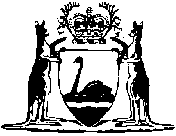 